Rys. do pytania 68: 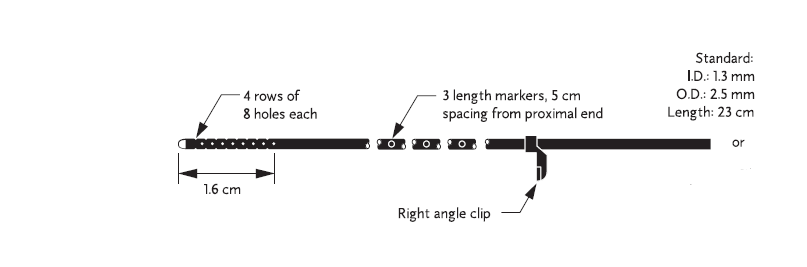 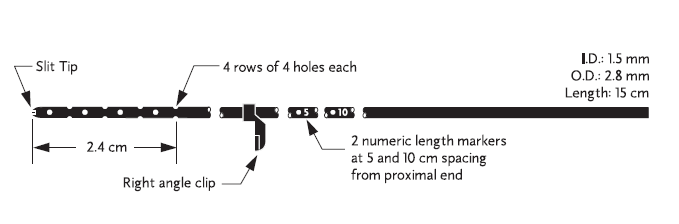 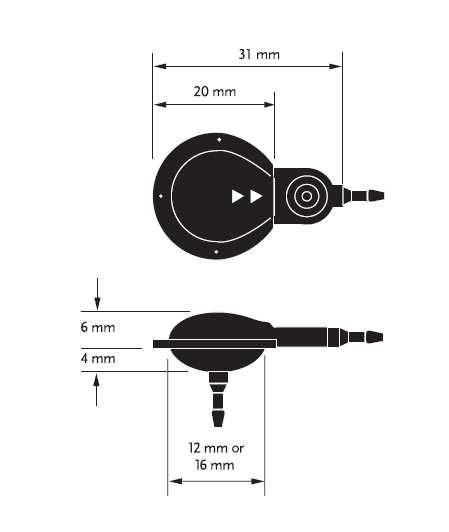 